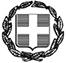 ΕΛΛΗΝΙΚΗ ΔΗΜΟΚΡΑΤΙΑ                          Θεσσαλονίκη    16/3/2021                       
ΑΠΟΚΕΝΤΡΩΜΕΝΗ ΔΙΟΙΚΗΣΗ                                  ΜΑΚΕΔΟΝΙΑΣ-ΘΡΑΚΗΣ
ΓΕΝΙΚΗ ΔΙΕΥΘΥΝΣΗ ΕΣΩΤΕΡΙΚΗΣ ΛΕΙΤΟΥΡΓΙΑΣ
ΔΙΕΥΘΥΝΣΗ ΑΛΛΟΔΑΠΩΝ ΚΑΙ ΜΕΤΑΝΑΣΤΕΥΣΗΣ 
Ν.ΘΕΣΣΑΛΟΝΙΚΗΣ
ΑΝΑΚΟΙΝΩΣΗΕΡΓΟΔΟΤΕΣ ΠΟΥ ΕΧΟΥΝ ΠΡΟΣΛΑΒΕΙ ΕΠΟΧΙΑΚΟΥΣ ΕΡΓΑΤΕΣ ΓΗΣ ΜΕ ΤΗΝ ΔΙΑΔΙΚΑΣΙΑ ΤΗΣ ΠΝΠ (ΦΕΚ  Α΄ 90/01-05-2020).Σας ενημερώνουμε ότι έχουμε αποστείλει στα κατά τόπους υποκαταστήματα του ΕΦΚΑ του Ν. Θεσσαλονίκης τους αριθμούς φορολογικού μητρώου (ΑΦΜ) για εποχιακούς εργάτες γης,  υπηκόους τρίτης χώρας που απασχολήθηκαν κατά το χρονικό διάσημα από Μάιο μέχρι Δεκέμβριο του 2020 στην αγροτική οικονομία σύμφωνα με την 1-5-2020 ΠΝΠ(ΦΕΚ  Α΄ 90/01-05-2020). 